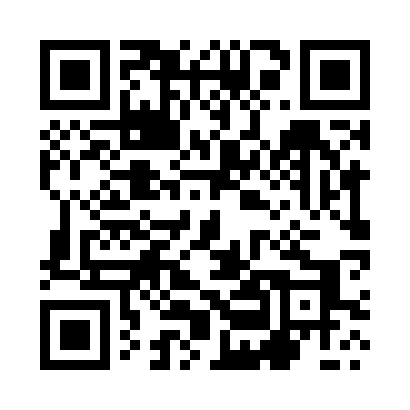 Prayer times for Szotland, PolandWed 1 May 2024 - Fri 31 May 2024High Latitude Method: Angle Based RulePrayer Calculation Method: Muslim World LeagueAsar Calculation Method: HanafiPrayer times provided by https://www.salahtimes.comDateDayFajrSunriseDhuhrAsrMaghribIsha1Wed2:295:0612:435:548:2210:502Thu2:285:0412:435:568:2410:513Fri2:275:0212:435:578:2510:524Sat2:265:0012:435:588:2710:535Sun2:254:5812:435:598:2910:536Mon2:244:5612:436:008:3110:547Tue2:244:5412:436:018:3310:558Wed2:234:5212:436:028:3510:569Thu2:224:5012:436:038:3710:5610Fri2:214:4812:436:048:3810:5711Sat2:204:4612:436:058:4010:5812Sun2:204:4412:436:078:4210:5913Mon2:194:4312:436:088:4410:5914Tue2:184:4112:436:098:4611:0015Wed2:184:3912:436:108:4711:0116Thu2:174:3712:436:118:4911:0217Fri2:164:3612:436:128:5111:0218Sat2:164:3412:436:138:5211:0319Sun2:154:3212:436:148:5411:0420Mon2:144:3112:436:148:5611:0521Tue2:144:2912:436:158:5711:0522Wed2:134:2812:436:168:5911:0623Thu2:134:2712:436:179:0111:0724Fri2:124:2512:436:189:0211:0825Sat2:124:2412:436:199:0411:0826Sun2:114:2312:436:209:0511:0927Mon2:114:2112:446:219:0711:1028Tue2:104:2012:446:219:0811:1029Wed2:104:1912:446:229:0911:1130Thu2:104:1812:446:239:1111:1231Fri2:094:1712:446:249:1211:12